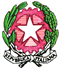 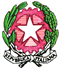 La compilazione del PDP viene effettuata dopo un periodo di osservazione dell’allievo. Il PDP viene deliberato dal Consiglio di classe/Team, firmato dal Dirigente Scolastico, dai docenti e dalla famiglia (e dall’allievo se maggiorenne e se qualora lo si ritenga opportuno).Indice SEZIONE A   – (altri BES)Dati Anagrafici e Informazioni Essenziali di Presentazione dell’Allievo	3SEZIONE B  Descrizione delle abilità e dei comportamenti	4SEZIONE C  	C.1 Osservazione di Aspetti Significativi Complementari 	6	C. 2 Patto Formativo…………………………………………………………………………	8SEZIONE D:           	D.1: INTERVENTI EDUCATIVI E DIDATTICI                                                                        Strategie di personalizzazione/individualizzazione	9    D.2: INTERVENTI EDUCATIVI E DIDATTICI                                                                    Strategie di personalizzazione/individualizzazione "su base ICF"………………	11SEZIONE E: Quadro riassuntivo degli strumenti compensativi e delle misure dispensative	12INDICAZIONI  GENERALI PER LA VERIFICA/VALUTAZIONE	13AZIONI SUL CONTESTO CLASSE (Didattica inclusiva) ……………......................	15Normativa di riferimento …………………………………………………………………………17SEZIONE A INDIVIDUAZIONE DELLA SITUAZIONE DI BISOGNO EDUCATIVO SPECIALE DA PARTE DI:SCUOLA – (Consiglio Di Classe, Interclasse, Team Docenti …)                                      Compilare griglia osservativa allievi BES (valida anche per i “non italofoni”) vedi pag.  4Redatta da: ___________________________________________________________in data ___ /___ / ____(relazione da allegare)INFORMAZIONI GENERALI FORNITE DALLA FAMIGLIA / ALLIEVO/ ENTI AFFIDATARI (ad esempio percorso scolastico pregresso, ripetenze …)____________________________________________________________________________________________________________________________________________________________________________________________________________________________________________________________________________________________________________________________________________________________________________________________________________________________________________________________________________________________________________________________________________________________________________________________________________________________________________________________________________________________________________________________________________________________________________________________________________________________________________________________________________________________SEZIONE B Allievi con altri Bisogni Educativi Speciali  Descrizione delle abilità e dei comportamentiRientrano in questa sezione le situazioni di svantaggio socioeconomico, culturale e linguistico come da c.m. n. 8 del 06/03/2013. Possono essere qui presi in considerazione anche i ragazzi in situazione di adozione nazionale e internazionale.1) INFORMAZIONI SPECIFICHE DESUNTE DAI DOCUMENTI SOPRA INDICATI ____________________________________________________________________________________________________________________________________________________________________________________________________________________________________________________________________________________________________________________________________________________________________________________________________________________________________________________________________________________________________________________________________________________________________________________________________________________________________________________________________________________________________________________________________________________________________________________________________________________________________________________________________________________________________________________________________2) DESCRIZIONE DELLE ABILITÀ E DEI COMPORTAMENTI OSSERVABILI A SCUOLA DA PARTE DEI DOCENTI DI CLASSE Per gli allievi con svantaggio socioeconomico, linguistico e culturale o in situazione di adozione internazionale, senza diagnosi specialistica, si suggerisce la compilazione della griglia osservativa di pag. 4;si suggerisce l’osservazione e la descrizione del comportamento e degli apprendimenti sulla base delle priorità di ciascuna disciplina, utilizzando gli indicatori predisposti nella sezione B.____________________________________________________________________________________________________________________________________________________________________________________________________________________________________________________________________________________________________________________________________________________________________________________________________________________________________________________________________________________________________________________________________________________________________________________________________________________________________________________________________________________________________________________________________________________________________________________________________________________________________________________________________________________________________________________________________________________________________________________________________________________________________________________________________________________________________________________________________________________________________________________________________________________________________________________________________________________________________________LEGENDA0 L’elemento descritto dal criterio non mette in evidenza particolari problematicità1 L’elemento descritto dal criterio mette in evidenza problematicità lievi o occasionali2 L’elemento descritto dal criterio mette in evidenza problematicità rilevanti o reiterate9 L’elemento “negativo” descritto non si rileva, ma, al contrario, si evidenzia nell’allievo come comportamento positivo quale indicatore di un “punto di forza”, su cui fare leva nell’intervento (es: ultimo item - dimostra piena fiducia nelle proprie capacità). SEZIONE C C.1 Osservazione di aspetti  significativi complementari alle informazioni di baseC. 2 PATTO FORMATIVO Si concorda con la famiglia e lo studente:  Nelle attività di studio l’allievo: è seguito da un Tutor nelle discipline: _______________________________________________________________________con cadenza: □ quotidiana 	□ bisettimanale    □ settimanale    □ quindicinale è seguito da familiariricorre all’aiuto di compagniutilizza strumenti compensativifrequenta la scuola in ospedalefruisce dell’istruzione domiciliareè affiancato da volontari  …………………………………………………………………………………………………………………………………..……………..Strumenti da utilizzare nel lavoro a casa strumenti informatici (pc, videoscrittura con correttore ortografico,)tecnologia di sintesi vocaleappunti scritti al pc registrazioni digitalimateriali multimediali (video, simulazioni…)testi semplificati e/o ridottifotocopie (debitamente adattate in relazione ai bisogni dell’allievo) schemi e mappeogni risorsa didattica informatizzata che gli insegnanti predisporranno appositamente ……………………………………………………………………………………………………………………………………….Attività scolastiche individualizzate programmate attività di recuperoattività di consolidamento e/o di potenziamentoattività di laboratorioattività di classi aperte attività formative all’esterno dell’ambiente scolasticoattività di carattere culturale, formativo, socializzante altro ……………………………………………………………………………………………………………………………………….SEZIONE D: INTERVENTI EDUCATIVI E DIDATTICID.1: Strategie di personalizzazione/individualizzazioneD.2: Strategie di personalizzazione/individualizzazione “su base icf”TAB. 2 INTERVENTI SUL CONTESTOIn base alla programmazione curricolare di classe e alle informazioni sul funzionamento dell’allievo ottenute dalla lettura dei documenti e dalla compilazione del PDP, effettuata sin qui, ciascun docente disciplinare avrà cura di individuare una o due abilità/capacità che riterrà opportuno provare a potenziare, sulla base delle priorità legate ai principi formativi della materia. Dovrà quindi specificare gli strumenti compensativi, le misure dispensative, le strategie didattiche inclusive - funzionali al miglioramento delle performance nelle attività e nella partecipazione - e indicare le modalità di verifica e i criteri di valutazione ritenuti idonei.  Nel linguaggio ICF: gestione, introduzione o rimozione di “Fattori ambientali contestuali” che, nella situazione descritta, costituiscono una facilitazione o una barriera per l’allievo nel contesto di apprendimento. Ciascun docente potrà quindi compilare una o più settori, a seconda del numero di abilità e/o capacità scelte, sulle quali lavorerà in modo mirato per il loro potenziamento o compensazione. Le misure dispensative andranno pensate in relazione agli elementi “barriera” all’apprendimento più che agli obiettivi dell’apprendimento.TAB. progettazione didattica inclusiva - “MODELLO ICF” SEZIONE E: (legenda ad uso del Consiglio di Classe per la compilazione)                                      Quadro riassuntivo degli strumenti compensativi e delle misure dispensative NB: In caso di esame di stato, gli strumenti adottati andranno indicati nella riunione preliminare per l’esame conclusivo del primo ciclo e nel documento del 15 maggio (nota MPI n 1787/05 – MPI maggio 2007), in cui il Consiglio di Classe dovrà indicare modalità, tempi e sistema valutativo previsti. INDICAZIONI PER LA PERSONALIZZAZIONE DELLA VERIFICA E DELLA VALUTAZIONE (parametri e criteri per la verifica/valutazione) TABELLA RIASSUNTIVA DELL’ IMPIANTO VALUTATIVO PERSONALIZZATOda presentare in sede di esami conclusivi dei cicliAZIONI SUL CONTESTO CLASSEAttuazione della didattica inclusiva in riferimento al Piano Annuale per l’Inclusione ed al Piano di MiglioramentoLe parti coinvolte si impegnano a rispettare quanto condiviso e concordato, nel presente PDP, per il successo formativo dell'alunno.Si ricorda che il PDP è uno strumento di lavoro dinamico da aggiornarsi in itinere, da parte di tutti gli attori. Per l’interazione docenti di classe - docenti di scuola ospedale o domiciliare questo avviene non solo come scambio di informazioni, ma anche per la definizione della programmazione e di forme e modalità di valutazione in itinere e finale.FIRMA DEI DOCENTIReferente/i BES ____________________________________________________________Coordinatore GLI ___________________________________________________________FIRMA DEI GENITORI/TUTORI ___________________________                            ___________________________FIRMA DELL’ALLIEVO (per la scuola sec. di II gr.)_________________________________________________, lì ___________IL DIRIGENTE SCOLASTICO			________________________________Normativa di riferimento generaleLegge 517/77, art. 2 e 7: integrazione scolastica, individuazione degli interventi Legge 59/9: autonomia didatticaDPR 275/99 art. 4: autonomia didatticaLegge 53/03: personalizzazione del percorso scolasticoD. Lgs 30/06/2003, n. 196 Codice in materia di protezione di dati individuali”.D.M. 31/07/2007: Indicazioni per il curricolo per la scuola dell’infanzia e per il primo ciclo dell’istruzioneD. Lgs. n. 65/2017: Sistema integrato 0-6Normativa di riferimento specificaNota MIUR 4099/A4 del 5.10.04 “Iniziative relative alla dislessia”.Nota MIUR 276/A4 del 5.01.05 “Iniziative relative alla dislessia”.Nota MIUR 1787 del 01.03.05 – Riguarda gli Esami di Stato: invito a adottare, in particolare per la terza prova, ogni iniziativa per ridurre le difficoltà.Nota MIUR 4798 del 27.07.2005 “Coinvolgimento della famiglia”.C.M. n. 50 – maggio 2009 Anno scolastico 2008/2009 – Nota MIUR n. 5744 del 28 maggio 2009 Esami di Stato per gli studenti affetti da disturbi specifici d’apprendimento. – Legge 169/2008 conversione DL 137/08 Art. 3 co. 5 sulla valutazione dei DSA.DPR n. 122 del 2009 – ART.10 – Regolamento sulla valutazione.Legge Regione Veneto n° 16 del 04/03/2010.Nota Regione Veneto n°16 del 08.04.2011 “Diagnosi di DSA, Disturbo Specifico di Apprendimento”.Legge n°170 del 08.10.2010 – Nuove norme in materia di disturbi specifici di apprendimento in ambito scolastico.O.M. n° 42 del 06.05.2011 – Istruzioni e modalità organizzative ed operative per lo svolgimento degli esami di Stato conclusivi dei corsi di studio di istruzione secondaria di secondo grado nelle scuole statali e non statali. Anno scolastico 2010/2011 – Nota MIUR n° 3573 del 26 maggio 2011 – “Diagnosi precedenti all’entrata in vigore della legge 8 ottobre 2010 n° 170. – Decreti Attuativi della Legge 170/10 e Linee guida per il diritto allo studio per gli alunni con DSA del 12 luglio 2011.Nota Ministero Istruzione Università e Ricerca n. 4089 – 15.06.2010 “Disturbo di deficit di attenzione ed iperattività”.Nota Ministero Istruzione Università e Ricerca n. 11843/C27 e/H21 – 24/09/2010 “Disturbo di Deficit di attenzione e iperattività”.Nota MIUR AOODGOS 3573 del 26.05.2011 – Diagnosi con DSA precedente all’entrata in vigore della legge n°170.Direttiva Ministeriale 27/12/2012 sui B.E.S.Circolare Ministeriale 06/03/2013 prot. n. 1551 sui B.E.S.Nota MIUR prot. n. 2563 del 22 novembre 2013Legge107 del 13.07.2015 “Riforma del sistema nazionale di istruzione e formazione e delega per il riordino delle disposizioni legislative vigentiD. Lgs. n. 62/2017 – Norme in materia di valutazione e certificazione delle competenze nel primo ciclo ed esami di StatoD. Lgs. n. 66/2017 - Norme per la promozione dell’inclusione scolastica degli studenti con disabilità, a norma dell’articolo 1, commi 180 e 181, lettera c), della legge 13 luglio 2015, n. 107”.D. Lgs. n 96/2019 – Disposizioni integrative e correttive al decreto legislativo 13 aprile 2017, n. 66D.M. 461 del 6 giugno 2019 - Linee di indirizzo nazionali sulla scuola in ospedale e l'istruzione domiciliareNota MIUR n 562 del 03/04/2019 - Alunni con bisogni educativi speciali. ChiarimentiNormativa di riferimento regionaleLegge Regione Abruzzo n° 24 del 05/10/2015 - "Disposizioni in favore dei soggetti con disturbi specifici dell'apprendimento (DSA)”DGR n° 719 del 25/11/2019 – “Disturbi specifici di apprendimento – presa d’atto e approvazione di documento tecnico regionale Allegato 1”.NOTA: il PDP viene redatto collegialmente dal Consiglio di Classe, completato dalle programmazioni curricolari e concordato con la famiglia. Deve essere consegnato alle famiglie all’inizio di ogni anno scolastico e deve essere consultabile dai docenti che vengono a sostituire i titolari delle classi. Il PDP deve valersi anche della partecipazione diretta dell’allievo (in età adeguata), per renderlo parte attiva del processo di apprendimento. Ai Dirigenti Scolastici e agli OOCC spetta il compito di assicurare l’ottemperanza piena e fattiva a questi impegni.GRIGLIA OSSERVATIVAper ALLIEVI BES (Area dello svantaggio socioeconomico, linguistico e culturale)Osservazionedegli INSEGNANTIEventuale osservazionedi altri operatori,(es. educatori, ove presenti)Manifesta difficoltà di lettura/scrittura2     1     0     92     1     0     9Manifesta difficoltà di espressione orale2     1     0     92     1     0     9Manifesta difficoltà logico/matematiche2     1     0     92     1     0     9Manifesta difficoltà nel rispetto delle regole2     1     0     92     1     0     9Manifesta difficoltà nel mantenere l’attenzione durante le spiegazioni2     1     0     92     1     0     9Non svolge regolarmente i compiti a casa2     1     0     92     1     0     9Non esegue le consegne che gli vengono proposte in classe2     1     0     92     1     0     9Manifesta difficoltà nella comprensione delle consegne proposte2     1     0     92     1     0     9Fa domande non pertinenti all’insegnante/educatore2     1     0     92     1     0     9Disturba lo svolgimento delle lezioni (distrae i compagni, ecc.)2     1     0     92     1     0     9Non presta attenzione ai richiami dell’insegnante/educatore2     1     0     92     1     0     9Manifesta difficoltà a stare fermo nel proprio banco2     1     0     92     1     0     9Si fa distrarre dai compagni2     1     0     92     1     0     9Manifesta timidezza2     1     0     92     1     0     9Viene escluso dai compagni dalle attività scolastiche2     1     0     92     1     0     9Viene escluso dai compagni dalle attività di gioco2     1     0     92     1     0     9Tende ad autoescludersi dalle attività scolastiche2     1     0     92     1     0     9Tende ad autoescludersi dalle attività di gioco/ricreative2     1     0     92     1     0     9Non porta a scuola i materiali necessari alle attività scolastiche2     1     0     92     1     0     9Ha scarsa cura dei materiali per le attività scolastiche (propri e della scuola)2     1     0     92     1     0     9Dimostra scarsa fiducia nelle proprie capacità2     1     0     92     1     0     9MOTIVAZIONE MOTIVAZIONE MOTIVAZIONE MOTIVAZIONE MOTIVAZIONE MOTIVAZIONE Partecipazione al dialogo educativoMolto AdeguataMolto AdeguataAdeguataPoco AdeguataNon adeguataConsapevolezza delle proprie difficoltà Molto AdeguataMolto AdeguataAdeguataPoco AdeguataNon adeguataConsapevolezza dei propri punti di forzaMolto AdeguataMolto AdeguataAdeguataPoco AdeguataNon adeguataAutostimaMolto AdeguataMolto AdeguataAdeguataPoco AdeguataNon adeguataATTEGGIAMENTI E COMPORTAMENTI RISCONTRABILI A SCUOLAATTEGGIAMENTI E COMPORTAMENTI RISCONTRABILI A SCUOLAATTEGGIAMENTI E COMPORTAMENTI RISCONTRABILI A SCUOLAATTEGGIAMENTI E COMPORTAMENTI RISCONTRABILI A SCUOLAATTEGGIAMENTI E COMPORTAMENTI RISCONTRABILI A SCUOLAATTEGGIAMENTI E COMPORTAMENTI RISCONTRABILI A SCUOLARegolarità frequenza scolasticaMolto AdeguataAdeguataAdeguataPoco AdeguataNon adeguataAccettazione e rispetto delle regoleMolto AdeguataAdeguataAdeguataPoco AdeguataNon adeguataRispetto degli impegni Molto AdeguataAdeguataAdeguataPoco AdeguataNon adeguataAccettazione consapevole degli strumenti compensativi e delle misure dispensativeMolto AdeguataAdeguataAdeguataPoco AdeguataNon adeguataAutonomia nel lavoro Molto AdeguataAdeguataAdeguataPoco AdeguataNon adeguataSTRATEGIE UTILIZZATE DALL’ALUNNO NELLO STUDIO STRATEGIE UTILIZZATE DALL’ALUNNO NELLO STUDIO STRATEGIE UTILIZZATE DALL’ALUNNO NELLO STUDIO STRATEGIE UTILIZZATE DALL’ALUNNO NELLO STUDIO STRATEGIE UTILIZZATE DALL’ALUNNO NELLO STUDIO STRATEGIE UTILIZZATE DALL’ALUNNO NELLO STUDIO  Sottolinea, identifica parole chiave … EfficaceEfficaceEfficaceDa potenziareDa potenziare Costruisce schemi, mappe o diagrammiEfficaceEfficaceEfficaceDa potenziareDa potenziareUtilizza strumenti informatici (computer, correttore ortografico, software …)EfficaceEfficaceEfficaceDa potenziareDa potenziare Usa strategie di memorizzazione (immagini, colori, riquadrature …) EfficaceEfficaceEfficaceDa potenziareDa potenziareAltro ……………………………………………………………………………………………………………………………………….…...…………………………………………………………………………………………………………………………………………………………………………………………………………………………………………………………………………….…………..……………………………………………………………………………………………………………………………………………Altro ……………………………………………………………………………………………………………………………………….…...…………………………………………………………………………………………………………………………………………………………………………………………………………………………………………………………………………….…………..……………………………………………………………………………………………………………………………………………Altro ……………………………………………………………………………………………………………………………………….…...…………………………………………………………………………………………………………………………………………………………………………………………………………………………………………………………………………….…………..……………………………………………………………………………………………………………………………………………Altro ……………………………………………………………………………………………………………………………………….…...…………………………………………………………………………………………………………………………………………………………………………………………………………………………………………………………………………….…………..……………………………………………………………………………………………………………………………………………Altro ……………………………………………………………………………………………………………………………………….…...…………………………………………………………………………………………………………………………………………………………………………………………………………………………………………………………………………….…………..……………………………………………………………………………………………………………………………………………Altro ……………………………………………………………………………………………………………………………………….…...…………………………………………………………………………………………………………………………………………………………………………………………………………………………………………………………………………….…………..……………………………………………………………………………………………………………………………………………APPRENDIMENTO DELLE LINGUE STRANIEREAPPRENDIMENTO DELLE LINGUE STRANIEREAPPRENDIMENTO DELLE LINGUE STRANIEREAPPRENDIMENTO DELLE LINGUE STRANIEREAPPRENDIMENTO DELLE LINGUE STRANIEREAPPRENDIMENTO DELLE LINGUE STRANIEREPronuncia difficoltosaDifficoltà di acquisizione degli automatismi grammaticali di base Difficoltà nella scrittura Difficoltà acquisizione nuovo lessicoNotevoli differenze tra comprensione del testo scritto e oraleNotevoli differenze tra produzione scritta e oraleAltro: ……………………………………………………………………………………………………………………………………………………………………………………………………………………………………………………………………………….Pronuncia difficoltosaDifficoltà di acquisizione degli automatismi grammaticali di base Difficoltà nella scrittura Difficoltà acquisizione nuovo lessicoNotevoli differenze tra comprensione del testo scritto e oraleNotevoli differenze tra produzione scritta e oraleAltro: ……………………………………………………………………………………………………………………………………………………………………………………………………………………………………………………………………………….Pronuncia difficoltosaDifficoltà di acquisizione degli automatismi grammaticali di base Difficoltà nella scrittura Difficoltà acquisizione nuovo lessicoNotevoli differenze tra comprensione del testo scritto e oraleNotevoli differenze tra produzione scritta e oraleAltro: ……………………………………………………………………………………………………………………………………………………………………………………………………………………………………………………………………………….Pronuncia difficoltosaDifficoltà di acquisizione degli automatismi grammaticali di base Difficoltà nella scrittura Difficoltà acquisizione nuovo lessicoNotevoli differenze tra comprensione del testo scritto e oraleNotevoli differenze tra produzione scritta e oraleAltro: ……………………………………………………………………………………………………………………………………………………………………………………………………………………………………………………………………………….Pronuncia difficoltosaDifficoltà di acquisizione degli automatismi grammaticali di base Difficoltà nella scrittura Difficoltà acquisizione nuovo lessicoNotevoli differenze tra comprensione del testo scritto e oraleNotevoli differenze tra produzione scritta e oraleAltro: ……………………………………………………………………………………………………………………………………………………………………………………………………………………………………………………………………………….Pronuncia difficoltosaDifficoltà di acquisizione degli automatismi grammaticali di base Difficoltà nella scrittura Difficoltà acquisizione nuovo lessicoNotevoli differenze tra comprensione del testo scritto e oraleNotevoli differenze tra produzione scritta e oraleAltro: ……………………………………………………………………………………………………………………………………………………………………………………………………………………………………………………………………………….INFORMAZIONI GENERALI FORNITE DALL’ALUNNO/STUDENTE: MI PRESENTO (Da compilare insieme agli allievi del secondo ciclo di istruzione) INFORMAZIONI GENERALI FORNITE DALL’ALUNNO/STUDENTE: MI PRESENTO (Da compilare insieme agli allievi del secondo ciclo di istruzione) INFORMAZIONI GENERALI FORNITE DALL’ALUNNO/STUDENTE: MI PRESENTO (Da compilare insieme agli allievi del secondo ciclo di istruzione) INFORMAZIONI GENERALI FORNITE DALL’ALUNNO/STUDENTE: MI PRESENTO (Da compilare insieme agli allievi del secondo ciclo di istruzione) INFORMAZIONI GENERALI FORNITE DALL’ALUNNO/STUDENTE: MI PRESENTO (Da compilare insieme agli allievi del secondo ciclo di istruzione) INFORMAZIONI GENERALI FORNITE DALL’ALUNNO/STUDENTE: MI PRESENTO (Da compilare insieme agli allievi del secondo ciclo di istruzione) Interessi, difficoltà, attività in cui mi sento capace, punti di forza, aspettative, richieste…Che cosa mi è di aiuto? Che cosa mi è difficile?...………………………………………………………………………………………………………………………………………..…………………………………………………………………………………………………………………………………………….…………………………………………………………………………………….…………………………………………………………………………………………………………………………………………………………………………………………………………………………………………………………………………………………………………………………………………………………………………………………………………………………………………………………………………………………………………………………………………………………………………………………………………………………………………………………………………………………………………………………………………………………………………_______________________________________________________________________________________________INFORMAZIONI GENERALI FORNITE DALLA FAMIGLIAInteressi, difficoltà, punti di forza, aspettative, richieste, elementi di conoscenza utili………………………………………………………………………………………………………………………………………………………………………………………………………………………………………………………………………………………………………………………………………………………………………………………………………………………………………………………………………………………………………………………………………………………………………………………………………………………………………………………………………………………………………………………………..….…………………………………………………………………………………………………………………………………………………………………………………………………………………………………………………………………………………………Interessi, difficoltà, attività in cui mi sento capace, punti di forza, aspettative, richieste…Che cosa mi è di aiuto? Che cosa mi è difficile?...………………………………………………………………………………………………………………………………………..…………………………………………………………………………………………………………………………………………….…………………………………………………………………………………….…………………………………………………………………………………………………………………………………………………………………………………………………………………………………………………………………………………………………………………………………………………………………………………………………………………………………………………………………………………………………………………………………………………………………………………………………………………………………………………………………………………………………………………………………………………………………………_______________________________________________________________________________________________INFORMAZIONI GENERALI FORNITE DALLA FAMIGLIAInteressi, difficoltà, punti di forza, aspettative, richieste, elementi di conoscenza utili………………………………………………………………………………………………………………………………………………………………………………………………………………………………………………………………………………………………………………………………………………………………………………………………………………………………………………………………………………………………………………………………………………………………………………………………………………………………………………………………………………………………………………………………..….…………………………………………………………………………………………………………………………………………………………………………………………………………………………………………………………………………………………Interessi, difficoltà, attività in cui mi sento capace, punti di forza, aspettative, richieste…Che cosa mi è di aiuto? Che cosa mi è difficile?...………………………………………………………………………………………………………………………………………..…………………………………………………………………………………………………………………………………………….…………………………………………………………………………………….…………………………………………………………………………………………………………………………………………………………………………………………………………………………………………………………………………………………………………………………………………………………………………………………………………………………………………………………………………………………………………………………………………………………………………………………………………………………………………………………………………………………………………………………………………………………………………_______________________________________________________________________________________________INFORMAZIONI GENERALI FORNITE DALLA FAMIGLIAInteressi, difficoltà, punti di forza, aspettative, richieste, elementi di conoscenza utili………………………………………………………………………………………………………………………………………………………………………………………………………………………………………………………………………………………………………………………………………………………………………………………………………………………………………………………………………………………………………………………………………………………………………………………………………………………………………………………………………………………………………………………………..….…………………………………………………………………………………………………………………………………………………………………………………………………………………………………………………………………………………………Interessi, difficoltà, attività in cui mi sento capace, punti di forza, aspettative, richieste…Che cosa mi è di aiuto? Che cosa mi è difficile?...………………………………………………………………………………………………………………………………………..…………………………………………………………………………………………………………………………………………….…………………………………………………………………………………….…………………………………………………………………………………………………………………………………………………………………………………………………………………………………………………………………………………………………………………………………………………………………………………………………………………………………………………………………………………………………………………………………………………………………………………………………………………………………………………………………………………………………………………………………………………………………………_______________________________________________________________________________________________INFORMAZIONI GENERALI FORNITE DALLA FAMIGLIAInteressi, difficoltà, punti di forza, aspettative, richieste, elementi di conoscenza utili………………………………………………………………………………………………………………………………………………………………………………………………………………………………………………………………………………………………………………………………………………………………………………………………………………………………………………………………………………………………………………………………………………………………………………………………………………………………………………………………………………………………………………………………..….…………………………………………………………………………………………………………………………………………………………………………………………………………………………………………………………………………………………Interessi, difficoltà, attività in cui mi sento capace, punti di forza, aspettative, richieste…Che cosa mi è di aiuto? Che cosa mi è difficile?...………………………………………………………………………………………………………………………………………..…………………………………………………………………………………………………………………………………………….…………………………………………………………………………………….…………………………………………………………………………………………………………………………………………………………………………………………………………………………………………………………………………………………………………………………………………………………………………………………………………………………………………………………………………………………………………………………………………………………………………………………………………………………………………………………………………………………………………………………………………………………………………_______________________________________________________________________________________________INFORMAZIONI GENERALI FORNITE DALLA FAMIGLIAInteressi, difficoltà, punti di forza, aspettative, richieste, elementi di conoscenza utili………………………………………………………………………………………………………………………………………………………………………………………………………………………………………………………………………………………………………………………………………………………………………………………………………………………………………………………………………………………………………………………………………………………………………………………………………………………………………………………………………………………………………………………………..….…………………………………………………………………………………………………………………………………………………………………………………………………………………………………………………………………………………………Interessi, difficoltà, attività in cui mi sento capace, punti di forza, aspettative, richieste…Che cosa mi è di aiuto? Che cosa mi è difficile?...………………………………………………………………………………………………………………………………………..…………………………………………………………………………………………………………………………………………….…………………………………………………………………………………….…………………………………………………………………………………………………………………………………………………………………………………………………………………………………………………………………………………………………………………………………………………………………………………………………………………………………………………………………………………………………………………………………………………………………………………………………………………………………………………………………………………………………………………………………………………………………………_______________________________________________________________________________________________INFORMAZIONI GENERALI FORNITE DALLA FAMIGLIAInteressi, difficoltà, punti di forza, aspettative, richieste, elementi di conoscenza utili………………………………………………………………………………………………………………………………………………………………………………………………………………………………………………………………………………………………………………………………………………………………………………………………………………………………………………………………………………………………………………………………………………………………………………………………………………………………………………………………………………………………………………………………..….…………………………………………………………………………………………………………………………………………………………………………………………………………………………………………………………………………………………DISCIPLINA o AMBITO DISCIPLINARESTRATEGIE DIDATTICHEINCLUSIVE(didattica laboratoriale; lavori di gruppo; apprendimento cooperativo; uso delle tecnologie; apprendimento tra pari; simulazione di ruolo) STRUMENTI COMPENSATIVIMISURE DISPENSATIVE(Porre particolare attenzione in vista degli esami conclusivi)OBIETTIVI DISCIPLINARI PERSONALIZZATIconoscenze, abilità e, se necessario, attitudini, atteggiamentiMODALITA’ e CRITERI DI VALUTAZIONEMATERIA/AMBITO………………………………Competenza chiave………………………………………………………………CompetenzaDisciplinare (obiettivi di apprendimento)………………………….…………………………………………Firma docente:……………………………….…………………………………………………………………………………………………………………………………….……………………………………………………..………………………………………………………………………………………………………………………………………………………………………………………………………………………………………………………………………………………………………………………………………………………………………………………………………………………………………………………………….……………………………………………………..□ Interrogazioni programmate□ Compiti programmati□ Quesiti a risposta multipla□ Riempimento (close)	□ Prove grafiche (disegno artistico – tecnico – fumetto)□ Prove a difficoltà crescenti□ ………………..MATERIA/AMBITO……………………………..Competenza chiave……………………………….……………………………….CompetenzaDisciplinare (obiettivi di apprendimento)………………………….…………………………………………Firma docente:…………………………………………………………………………………………………………………………………….……………………………………………………..………………………………………………………………………………………………………………………………………………………………………………………………………………………………………………………………………………………………………………………………………………………………………………………………………………………………………………………………….……………………………………………………..□ Interrogazioni programmate□ Compiti programmati□ Quesiti a risposta multipla□ Riempimento (close)	□ Prove grafiche (disegno artistico – tecnico – fumetto)□ Prove a difficoltà crescenti□………………..MATERIA/AMBITO………………………………Competenza chiave………………………………………………………………CompetenzaDisciplinare (obiettivi di apprendimento)………………………….…………………………………………Firma docente:……………………………….…………………………………………………………………………………………………………………………………….……………………………………………………..………………………………………………………………………………………………………………………………………………………………………………………………………………………………………………………………………………………………………………………………………………………………………………………………………………………………………………………………….……………………………………………………..□ Interrogazioni programmate□ Compiti programmati□ Quesiti a risposta multipla□ Riempimento (close)	□ Prove grafiche (disegno artistico – tecnico – fumetto)□ Prove a difficoltà crescenti□ ………………..MATERIA/AMBITO………………………………Competenza chiave………………………………………………………………CompetenzaDisciplinare (obiettivi di apprendimento)………………………….…………………………………………Firma docente:……………………………….…………………………………………………………………………………………………………………………………….……………………………………………………..………………………………………………………………………………………………………………………………………………………………………………………………………………………………………………………………………………………………………………………………………………………………………………………………………………………………………………………………….……………………………………………………..□ Interrogazioni programmate□ Compiti programmati□ Quesiti a risposta multipla□ Riempimento (close)	□ Prove grafiche (disegno artistico – tecnico – fumetto)□ Prove a difficoltà crescenti□………………..DISCIPLINA-AMBITO DISCIPLINAREDescrizione delle abilità/capacità da potenziare(sceglierne una o due, in ordine di priorità)Codice ICF - attività e partecipazione: lettera “d” Livello del problema al Tempo1: 0 -1 - 2 - 3 -4 (indicare qualificatore)STRUMENTI COMPENSATIVI(vedi pag. 13)MISURE DISPENSATIVE(vedi pag. 13)STRATEGIE DIDATTICHE INCLUSIVE(vedi pag. 16)OBIETTIVI DISCIPLINARI PERSONALIZZATI (se necessari da individuare in relazione ai livelli attesi per la competenza in uscita)MODALITÀ DI VERIFICA E CRITERI DI VALUTAZIONEDescrizione delleperformance raggiunte (Che cosa l’allievo è capace di fare dopo l’esperienza facilitante odi potenziamento)Codice ICF - attività e partecipazione: lettera “d” Livello del problema al Tempo2: 0 -1 - 2 - 3 -4 (indicare qualificatore)AREA TRASVERSALE(competenze-chiave)………………….….……………………AREE DISCIPLINARI(Competenze disciplinari)  ………………………………………………………………………FIRMA DEL DOCENTE: _______________Codice ICF (attività e partecipazione): d …………………….….…………… ………………….….……………………………….….……Livello del problema al Tempo1:    0 - 1 - 2 - 3 - 4(indicare qualificatore)………………………………………………………………………………………………………………………………….….…………………………………...………………..……………………………………………………………………………………………………………………………….….…………………………………...…………………………………………………………………………………………………………………………………….….…………………………………...…………………………………………………………………………………………………………………………………….….…………………………………...…………………………………………………………………………………………………………………………………….….…………………………………...……Codice ICF (attività e partecipazione): d …………………………………………………………………………………………………………………………………Livello del problema al Tempo 2:  0 -1 - 2 -3 -4 (indicare qualificatore)STRUMENTI COMPENSATIVI (legge 170/10 e linee guida 12/07/11)Utilizzo di computer e tablet (possibilmente con stampante)Utilizzo di programmi di video-scrittura con correttore ortografico (possibilmente vocale) e con tecnologie di sintesi vocale (anche per le lingue straniere)Utilizzo di risorse audio (file audio digitali, audiolibri…). Utilizzo del registratore digitale o di altri strumenti di registrazione per uso personaleUtilizzo di ausili per il calcolo (tavola pitagorica, linee dei numeri…) ed eventualmente della calcolatrice con foglio di calcolo (possibilmente calcolatrice vocale) Utilizzo di schemi, tabelle, mappe e diagrammi di flusso come supporto durante compiti e verifiche scritteUtilizzo di   formulari e di schemi e/o mappe delle varie discipline scientifiche come supporto durante compiti e verifiche scritteUtilizzo di mappe e schemi durante le interrogazioni, eventualmente anche su supporto digitalizzato (presentazioni multimediali), per facilitare il recupero delle informazioni Utilizzo di dizionari digitali (cd rom, risorse on line)Utilizzo di software didattici e compensativi (free e/o commerciali) Altro_______________________________________________________________________MISURE DISPENSATIVE (legge 170/10 e linee guida 12/07/11)E INTERVENTI DI INDIVIDUALIZZAZIONEDispensa dalla lettura ad alta voce in classeDispensa dall’uso dei quattro caratteri di scrittura nelle prime fasi dell’apprendimento Dispensa dall’uso del corsivo e dello stampato minuscolo Dispensa dalla scrittura sotto dettatura di testi e/o appuntiDispensa dal ricopiare testi o espressioni matematiche dalla lavagna Dispensa dallo studio mnemonico delle tabelline, delle forme verbali, delle poesie Dispensa dall’utilizzo di tempi standard Dispensa da un eccessivo carico di compiti con riadattamento e riduzione delle pagine da studiare, senza modificare gli obiettivi formativiDispensa parziale dallo studio della lingua straniera in forma scritta, che verrà valutata in percentuale minore rispetto all’orale non considerando errori ortografici e di spelling Valutare per formareValorizzare il processo di apprendimento dell’allievo (per gli allievi stranieri di livello A1 e A2 si parla di acquisizione) e non valutare solo il prodotto/risultato; valutare per “dare valore” all’allievo e al suo percorso Favorire un clima di classe sereno e tranquillo, anche dal punto di vista dell’ambiente fisico e organizzativo (rumori, luci, ritmi…)Considerare gli aspetti emotivi connessi ai processi valutativi Rassicurare sulle conseguenze delle valutazioniValutare tenendo conto maggiormente del contenuto che della forma V1.Predisporre verifiche scritte scalari, accessibili, brevi, strutturateV2.Facilitare la decodifica della consegna e del testoV3.Controllare la gestione del diario (corretta trascrizione di compiti/avvisi e della loro comprensione)V4.Introdurre prove informatizzate e supporti tecnologiciV5.Programmare tempi più lunghi per l’esecuzione delle proveV6Programmare e concordare con l’alunno le verificheV7Prevedere verifiche orali a compensazione di quelle scritte (soprattutto per la lingua straniera) ove necessarioV8Fare usare strumenti e mediatori didattici nelle prove sia scritte sia oraliV9Accordarsi su modalità e tempi delle verifiche scritte con possibilità di utilizzare supporti multimedialiV10Accordarsi su tempi e su modalità delle interrogazioni V11Accordarsi su modalità e tempi delle verifiche scritte con possibilità di utilizzare supporti   multimediali V12Nelle verifiche scritte, riduzione e adattamento del numero degli esercizi senza modificare gli obiettivi formativiV13Nelle verifiche scritte, utilizzo di domande a risposta multipla e (con possibilità di completamento e/o arricchimento con una discussione orale); riduzione al minimo delle domande a risposte aperte V14Lettura delle consegne degli esercizi e/o fornitura, durante le verifiche, di prove su supporto digitalizzato leggibili dalla sintesi vocale V15Parziale sostituzione o completamento delle verifiche scritte con prove orali consentendo l’uso di schemi riadattati e/o mappe durante l’interrogazione V16Valorizzare il contenuto nell’esposizione orale, tenendo conto di eventuali difficoltà espositiveV17Valutazione dei procedimenti e non dei calcoli nella risoluzione dei problemiV18Valutazione del contenuto e non degli errori ortografici negli elaboratiDisciplinaEventuali Misure dispensativeStrumenti compensativiTempi aggiuntiviObiettivi Che cosa valutare?conoscenze, abilità e, se necessario, attitudini, atteggiamentiCriteri valutativi AltroDisciplina…………CompetenzaDisciplinare (obiettivi di apprendimento)………………………..Competenza chiave………………………….Disciplina…………CompetenzaDisciplinare(obiettivi di apprendimento)……………………….Competenza chiave………………………….Disciplina…………CompetenzaDisciplinare(obiettivi di apprendimento)……………………….Competenza chiave………………………….Tab. 3: PROPOSTE DI ADEGUAMENTI-ARRICCHIMENTI DELLA DIDATTICA “DI CLASSE” IN RELAZIONE AGLI STRUMENTI/STRATEGIE INTRODOTTE PER L’ALLIEVO CON BES Tab. 3: PROPOSTE DI ADEGUAMENTI-ARRICCHIMENTI DELLA DIDATTICA “DI CLASSE” IN RELAZIONE AGLI STRUMENTI/STRATEGIE INTRODOTTE PER L’ALLIEVO CON BES Strumento/strategia scelti per l’allievo(Introduzione di facilitatori)Modifiche per la classe(descrivere sinteticamente come si intende modificare/adeguare la didattica a favore di tutte/i le/gli allieve/i del gruppo classe)COGNOME E NOMEDISCIPLINAFIRMACoordinatore di classe/Team